 LEPO SE IMEJ!ZA POMOČ PRI DELU SE LAHKO VEDNO OBRNETE NA MOJ ELEKTRONSKI NASLOV:silva.pintar@os-dobrna.siČETRTEK, 25. NOVEMBER 2021DEJAVNOSTNAVODILA ZA DELOGLAS SZA ZAČETEK PONOVI PESMICE ZA NASLEDNJE GLASOVE: R, T, K, L, M.DANES JE NA VRSTI NOV GLAS, GLAS R. IZGOVORI GA, ZOBKE STISNI IN SKOZI SPUSTI ZRAK. SLIŠI SE PODOBNO KOT GLAS KAČE, KI SIKA. PESMICA PA GRE TAKO: S, S, SSIKA KAČA STRUPENJAČA,SIMON TEČE NA POTEP,PAZI, DA NE STOPIŠ JI NA REP.SIKA KAČA STRUPENJAČA,SIMON TEČE NA POTEP,PAZI, DA NE STOPIŠ JI NA REP.GIB PRIKAZUJE SLIČICA. IZTEGNJENO DLAN POLOŽI POD USTA IN IZGOVORI GLAS S. ČUTIL/A BOŠ ČISTO RAHLO SAPICO.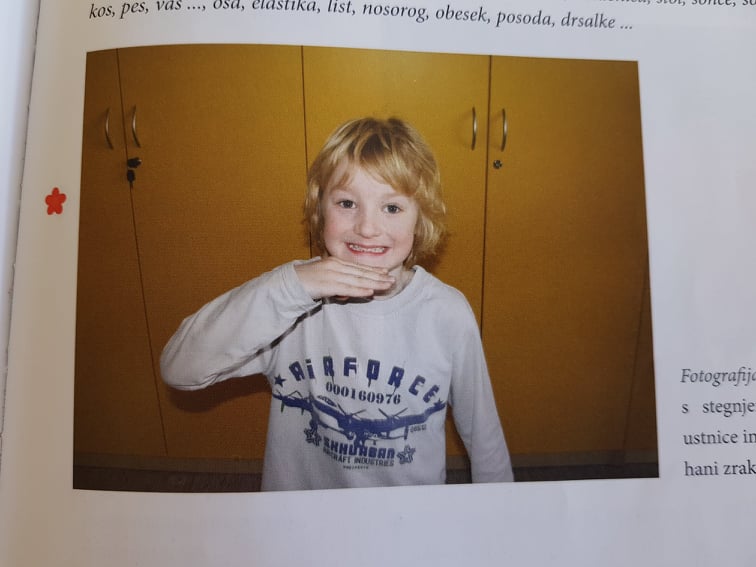 POIŠČI NEKAJ BESED, KI SE ZAČNEJO NA GLAS S, NEKAJ BESED, KI SE KONČAJO NA GLAS S IN NEKAJ BESED, KI IMAJO S V SREDINI.MATPRI MATEMATIKI UTRJUJEMO ŠTEVILA DO 5. REŠI NALOGE V RAČUNANJU JE IGRA STRAN 37, 38.ŠPO + RaP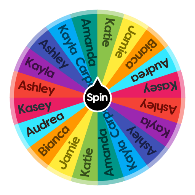 POJDI NA SPREHOD. SVEŽ ZRAK TI BO DOBRO DEL. MED HOJO OPONAŠAJ PREMIKANJE RAZLIČNIH ŽIVALI: MEDVEDA, ZAJČKA, ŽABO, MIŠKO. POSKAKUJ PO ENI NOGI IN PO DRUGI NOGI. SPOMNI SE, KAKO SMO SE V ŠOLI UČILI KRIŽEM HOJO IN KRIŽEM TEK. TUDI SAM/A GA POVADI.